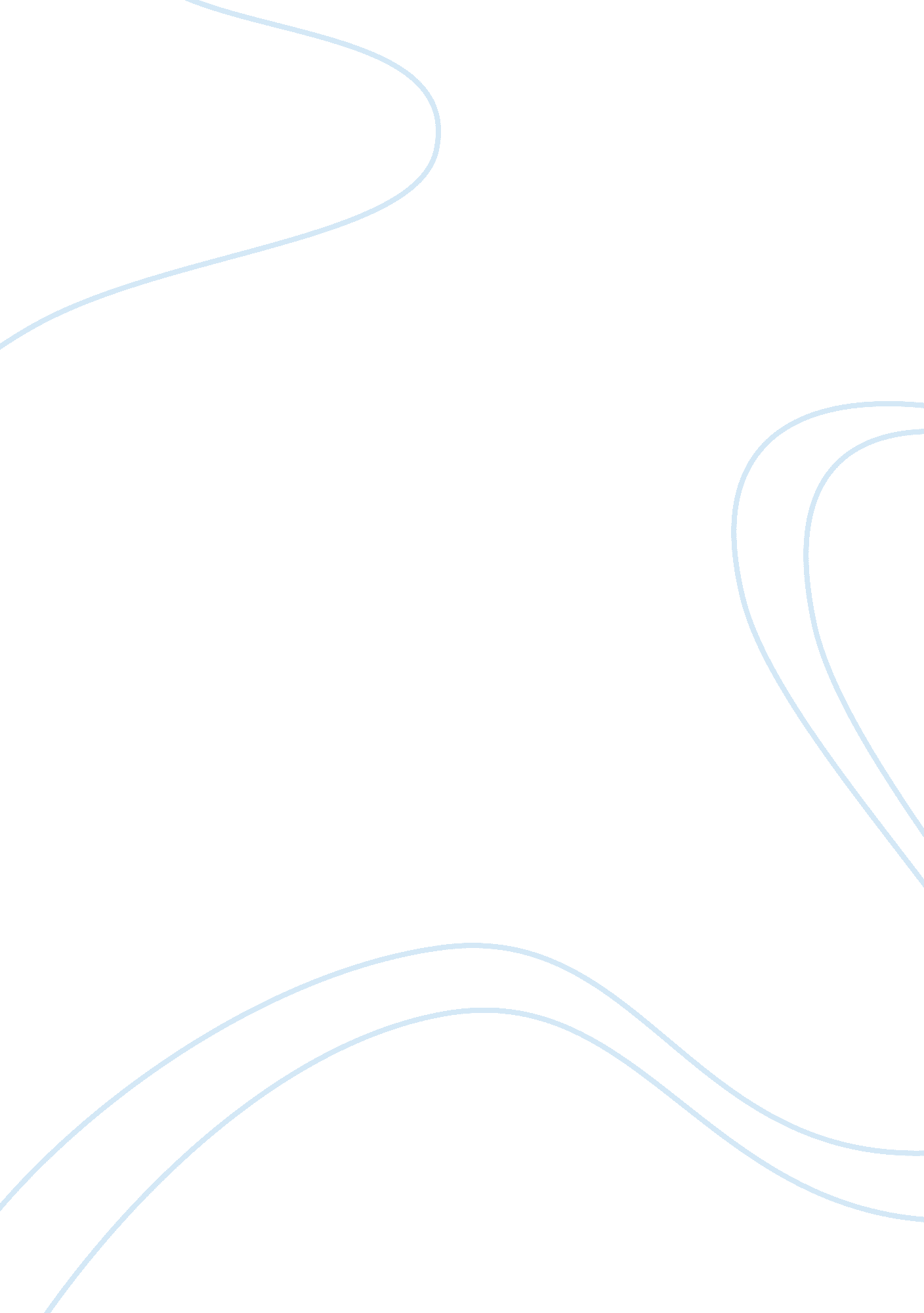 Uscga personal statement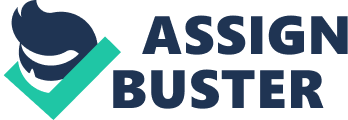 The Coast Guard Academy is my primary choice for college right after high school because of its excellence in highereducation. If accepted into the Academy, I expect the four years of being a cadet to be very rigorous and challenging. I know that the Academy is not for everyone, but I know deep in my heart that this is for me. Ever since I was a kid, I have known my father to be a very brave and courageous police officer serving in the LAPD. He has really inspired me to be like him and I know that the Academy has so much to offer and if given the privilege of attending there, I would learn to become a great leader and meet many incredible people along the way who could guide me. When I heard about the Coast Guard Academy, all I could think about was what I could do to increase my chances of getting in. I’ve constantly been on the Coast Guard Academy website going through things over and over again. I’ve been through the entire website countless of times learning things each and every time. Read also AIM planning process During the summer, I had the privilege of being able to attend the AIM program and I was completely blown away by it. At first it seemed very difficult because of the Cadres, but after getting to know each and every one of them, they turned out to be really amazing people and after just one week, I knew that the program had only made me want to attend the Academy even more. After coming back from AIM, I studied the booklet we were given day and night memorizing everything in it. Ever since then, I’ve had the Mission of the United States Coast Guard Academy engraved in my heart and mind. After coming back from AIM, I also learned how very physically demanding it was. The weather can be especially hot and since the day I’ve come back from AIM, I’ve trained vigorously every week to improve my physical strength by doing burp bees, push ups, mile runs, squats, and most importantly eating healthy to improve my body’s physical condition. 